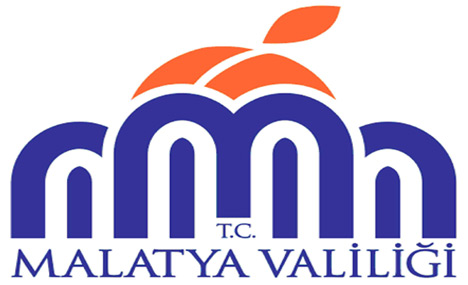 MALATYA DEĞERLER EĞİTİMİ PROJESİ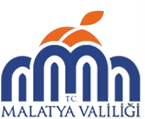 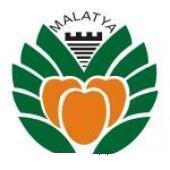 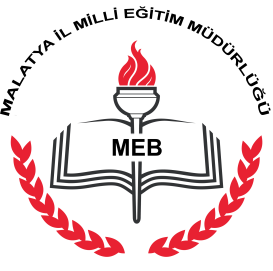 T.C.MALATYA VALİLİĞİİl Milli Eğitim MüdürlüğüProjenin Adı : MalatyaDeğerler Eğitimi Projesi Projenin Sahibi : Malatya Valiliği Projenin Yürütücüsü : İl Milli Eğitim MüdürlüğüProjenin Uygulama Dönemi : 2012-2013 Eğitim Öğretim Yılı 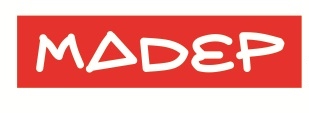 KASIM-2012İL PROJE ÜST KURULUVasip ŞAHİN				: Malatya ValisiDr. Abdullah A. ÖZTOPRAK	: Vali YardımcısıAhmet ÇAKIR				: Belediye Başkan Mehmet BULUT				: İl Milli Eğitim MüdürüMahmut ÇALI 				:İl Eğitim Denetmenleri BaşkanıMehmet BOYRAZ			: İl Milli Eğitim Müdür Yrd.İL PROJE YÜRÜTME KURULUDr. Abdullah A. ÖZTOPRAK	: Vali YardımcısıErtan MUMCU				: Belediye Başkan YardımcısıMehmet BULUT				: İl Milli Eğitim MüdürüMahmut ÇALI 				:İl Eğitim Denetmenleri BaşkanıMehmet BOYRAZ			: İl Milli Eğitim Müdür Yrd.Veysel GÜLER 				: Halk Eğitim Merkezi MüdürüAysel YÜZER				:Mustafa Necati Anaokulu MüdürüTufan KORKMAZ			:RAM MüdürüSezai DEMİR			         :Akçadağ ÇPL Rehber Öğrt.Fatih KAYA				:Topsöğüt Ortaokulu Rehber Öğrt.Bilge Çiğdem DEMİR		:Vakıfbank Ortaokulu Rehber Öğrt.Fulya BÜLBÜL			:Mehmet Topsakal O.O. Rehber Öğrt.PROJENİN BİLİM VE DANIŞMA KURULUProf. Dr. İrfan ERDOĞAN		İstanbul Üni. Eğitim Bilimleri Bölümü Bşk.Prof. Dr. Zafer GÖKÇAKAN 	Muğla Üni. RPD Anabilim Bşk.Prof. Dr. Halil EKŞİ			Marmara Üni. RPD Anabilim Öğretim ÜyesiProf. Dr. Ayla OKTAY 		Maltepe Üni. İlköğrt. Bilim Dalı Öğretim ÜyesiDoç. Dr. Mustafa KUTLU		İnönü Üni. RPD Anabilim Öğretim ÜyesiYrd. Doç. Dr. Taşkın YILDIRIM	İnönü Üni. RPD Anabilim Öğretim ÜyesiYrd. Doç. Dr. Yüksel ÇIRAK          İnönü Üni RPD Anabilim Öğretim ÜyesiYrd. Doç. Dr. Emine DURMUŞ 	İnönü Üni. RPD Anabilim Öğretim ÜyesiYrd. Doç. Dr. Baki DUY		İnönü Üni. RPD Anabilim Öğretim ÜyesiYrd. Doç. Dr. Bülent Gündüz 	Mersin Üni. RPD Anabilim Öğretim ÜyesiYrd. Doç. Dr. Öner ÇELİKKALELİ Muğla Üni. RPD Anabilim Öğretim ÜyesiYrd. Doç. Dr. Armağan YILDIZ 	İstanbul Üni. RPD ABD Öğretim ÜyesiYrd. Doç. Dr. Oya RAMAZAN 	Marmara Üni. Okul Önc. Öğrt. ABD. Öğrt ÜyeMustafa ACET 				İlahiyat Uzm. – And. O.T.M. L. Müd. Baş. YrdFerman SALMIŞ 			And. Kız Teknik ve Mes. Lis. Edebiyat Öğrt.PROJE İL ÇALIŞMA KOMİSYONUSezai DEMİR			:(Akçadağ Çok Programlı Lisesi Rehber Öğretmeni)Fatih KAYA			:(Topsöğüt Ortaokulu Rehber Öğretmeni)Fulya BÜLBÜL			:(Mehmet Topsakal Ortaokulu Rehber Öğretmeni)Bilge Çiğdem DEMİR		:(Vakıfbank Ortaokulu Rehber Öğretmeni)T.C.MALATYA VALİLİĞİ MİLLİ EĞİTİM MÜDÜRLÜĞÜ DEĞERLER EĞİTİMİ YÖNERGESİ BİRİNCİ BÖLÜM Amaç, Kapsam, Dayanak, Takvim, Somut Çıktılar, Maliyet, Kısaltmalar ve TanımlarPROJENİN AMACI:	Malatya ilindeki anaokulu, ilkokul ve ortaokul öğrencilerinin sağlıklı kişiliğin temel taşlarını oluşturan toplumsal değerler konusunda kazanımlarını ve farkındalık düzeylerini arttırmakAkademik bilgi ve gerçek hayatta rehberlik edecek ahlaki değerlerle donatılmış öğrenciler yetiştirmek. Öğrencilerin iç motivasyonlarını geliştirmek.İletişim becerileri yüksek bireyler yetiştirebilmek. Öğrencilerin kendini tanımasını, yeteneklerini keşfetmesini, bu yeteneklerini hayatında doğru ve faydalı bir şekilde kullanmasını sağlamak. PROJENİN KAPSAMI:2012 Eylül ayında Malatya İl Merkezindeki pilot çalışmalar anaokullarında, ilköğretim ve liselerde uygulanmış, 2012-2013 ve 2013-2014 eğitim öğretim yılında ise Malatya İl genelindeki anaokullarında, ilkokullarda, ortaokullarda öğrencilere ve velilere yönelik “Değerler Eğitimi” uygulanacaktır. İlçeler projeyi özüne sadık kalınarak kendi bünyelerinde uygulayacaklardır. Sadece yıl sonunda ‘En Değerli Okul’ u İl Milli Eğitim Müdürlüğüne bildireceklerdir.PROJENİN GEREKÇESİ:  Değişen ekonomik ve sosyo-kültürel etkenler, görsel medya ve sanayileşme beraberinde toplum normlarını da değiştirmektedir. 	Toplum normlarının değişmesi yaşamı kolaylaştıran dürüstlük, yardımlaşma, sevgi, saygı, özsaygı, hoşgörü, empati, disiplin, sorumluluk, aile olabilme, öz bakım, hijyen vb. kavramların da zayıflamasına neden olmuştur. Bu nedenle okullarımızda ve toplumda;	Suçlu ve suça itilen çocuk sayısında, okul disiplin kurullarına uyum ve davranış problemiyle gelen öğrenci sayısında  artış eğilimi gözlemlenmiştir.Aile yapısındaki bozulmalar beraberinde boşanma sayısını arttırmış, bunun sonucunda da çocuklarda davranış ve uyum problemleri oluşmaktadır.	Tüm bu olumsuz değişimler ve gelişmeler ‘Değer’ kavramının farkındalığını ve kazanımını arttırma ihtiyacını da beraberinde getirmiştir. 	Milli Eğitimin amaçlarından biri de öğrencileri ve velilerini toplumsal konularda eğitmektir. Bahsedilen değerlere yönelik farkındalığı arttırmak kaçınılmaz olmuştur.Projenin Yasal Dayanağı1739 sayılı Milli Eğitim Temel KanununMadde 2: Beden, zihin, ahlak, ruh ve duygu bakımlarından dengeli ve sağlıklı şekilde gelişmiş bir kişiliğe ve karaktere, hür ve bilimsel düşünme gücüne, geniş bir dünya görüşüne sahip, insan haklarına saygılı, kişilik ve teşebbüse değer veren, topluma karşı sorumluluk duyan; yapıcı, yaratıcı ve verimli kişiler olarak yetiştirmek;Madde 10: Eğitim sistemimizin her derece ve türü ile ilgili ders programlarının hazırlanıp uygulanmasında ve her türlü eğitim faaliyetlerinde Atatürk inkılap ve ilkeleri ve Anayasada ifadesini bulmuş olan Atatürk milliyetçiliği temel olarak alınır. Milli ahlak ve milli kültürün bozulup yozlaşmadan kendimize has şekli ile evrensel kültür içinde korunup geliştirilmesine ve öğretilmesine önem verilir. Madde 11: Güçlü ve istikrarlı, hür ve demokratik bir toplum düzeninin gerçekleşmesi ve devamı için yurttaşların sahip olmaları gereken demokrasi bilincinin, yurt yönetimine ait bilgi, anlayış ve davranışlarla sorumluluk duygusunun ve manevi değerlere saygının, her türlü eğitim çalışmalarında öğrencilere kazandırılıp geliştirilmesine çalışılır; ancak, eğitim kurumlarında Anayasada ifadesini bulan Atatürk milliyetçiliğine aykırı siyasi ve ideolojik telkinler yapılmasına ve bu nitelikteki günlük siyasi olay ve tartışmalara karışılmasına hiçbir şekilde meydan verilmez.  Madde 20: Okul öncesi eğitiminin amaç ve görevleri, milli eğitimin genel amaçlarına ve temel ilkelerine uygun olarak, Çocukların beden, zihin ve duygu gelişmesini ve iyi alışkanlıklar kazanmasını sağlamak; Onları ilköğretime hazırlamak; Şartları elverişsiz çevrelerden ve ailelerden gelen çocuklar için ortak bir yetişme ortamı yaratmak; Çocukların Türkçeyi doğru ve güzel konuşmalarını sağlamaktır.Madde 23: İlköğretimin amaç ve görevleri, milli eğitimin genel amaçlarına ve temel ilkelerine uygun olarak, Her Türk çocuğuna iyi bir vatandaş olmak için gerekli temel bilgi, beceri, davranış ve alışkanlıkları kazandırmak; onu milli ahlak anlayışına uygun olarak yetiştirmek; Her Türk çocuğunu ilgi, istidat ve kabiliyetleri yönünden yetiştirerek hayata ve üst öğrenime hazırlamaktır. Madde 28: Ortaöğretimin amaç ve görevleri, Milli Eğitimin genel amaçlarına ve temel ilkelerine uygun olarak, 1)  Bütün öğrencilere ortaöğretim seviyesinde asgari ortak bir genel kültür vermek suretiyle onlara kişi ve toplum sorunlarını tanımak, çözüm yolları aramak ve yurdun iktisadi sosyal ve kültürel kalkınmasına katkıda bulunmak bilincini ve gücünü kazandırmak, 2) Öğrencileri, çeşitli program ve okullarla ilgi, istidat ve kabiliyetleri ölçüsünde ve doğrultusunda yükseköğretime veya hem mesleğe hem de yüksek öğretime veya hayata ve iş alanlarına hazırlamaktır. 3) Bu görevler yerine getirilirken öğrencilerin istekleri ve kabiliyetleri ile toplum ihtiyaçları arasında denge sağlanır. Maddelerine göre eğitim öğretim faaliyetlerinde öğrencilerin ahlaki ve erdem sayılabilecek davranışlar kazanmaları önemlidir. PROJENİN TAKVİMİ:	2012-2013 eğitim öğretim yılında; Empati, Saygı-özsaygı, Sorumluluk, Yardımlaşma ,	2013-2014 Eğitim Öğretim Yılında; Sevgi, Doğruluk- Dürüstlük, Farklılıkları Kabullenme-Hoşgörü,Güven-özgüven	Projenin takvimi ile ayrıntılı açıklama ek-1de sunulmuştur.PROJENİN NİCEL ÇIKTILARIİl Emniyet Müdürlüğünden alınacak olan sayısal verilere göre suç işleyen çocuk sayısında kayda değer düşüş,Okul Davranış Değerlendirme Kurullarına gelen olumsuz vak’a sayılarında azalma beklenilmektedir. PROJENİN NİTEL ÇIKTILARIBüyük küçük ilişkilerinde gözlenebilir olumlu davranışlar.Okulda sevgi ikliminin yaygınlaşması.Kardeşlik duygularının ilişkilerde öne çıkması.Okul sosyal kulüplerinin daha aktif hale gelmesi.Öğrencinin ve okulun başarı grafiğinin artması.Mutlu ve uyumlu bireylerin yetişmesi.PROJENİN MALİYETİ:	Projede yer alan afiş, faaliyet kitabı, aile mektupları fotokopisi ve seminer için salon kirası tutarları öngörülmektedir.PROJE İÇERİĞİNDEKİ KISALTMALAR VE TANIMLAR:MADEP: Malatya Değerler Eğitimi ProjesiProje Sahibi: Projenin tüm yasal sorumluluklarını üstlenerek faaliyetlerin uygunluğunu denetler.Proje Başkanı: Proje ile ilgili ekibin oluşturulmasına, faaliyetlerin planlanmasına ve uygulanmasına bununla birlikte tüm koordinasyonun oluşturulmasına başkanlık eder ve bununla ilgili yasal sorumlulukları üstlenir.Proje Başkan Yardımcısı: Proje kapsamında Proje başkanına yardım ederek, Proje Başkanının görevlerini üstlenir.Proje Ekibi: Projenin yürütülmesinde aşağıda tanımları yapılmış görevleri üstlenir.Proje Çalışma Ekibi: Projenin hazırlanmasında her türlü eğitim materyalinin planlamasını ve yazımını sağlar.Proje Yürütme Ekibi: Projenin hazırlanmasında ve uygulanmasında koordine, planlama yazışma ve görüşme görevlerini üstlenir.Proje Bilim ve Danışma Kurulu: Proje kapsamında uygulanacak her türlü eğitim ve eğitim materyallerinin içeriğe ve amaca uygunluğunu kontrol ederek, konferanslar verir.Proje Kapsamında İşbirliği Yapılacak Kurum ve Kuruluşlar: Projenin tanıtımı ve yürütülmesi kapsamında destek alınacak kurum ve kuruluşlar.Okul Öğrenci Meclisi: Okullarda önceden seçilmiş olan öğrenci grubu. Değerler Eğitimi Panosunun hazırlanmasında, afişlerin oluşturulmasında ve proje okul ekibinin proje ile ilgili verdiği görevlerde aktif rol alır.Proje Okul Çalışma Ekibi: Her okulun kendi müdürü başkan olmak üzere üç branş öğretmeni, bir rehber öğretmen ve bir okul öncesi öğretmeni ve okul öğrenci meclisinden oluşan, projenin okul bazında yürütülmesini sağlayan ekipProje İnternet Sitesi: Projenin tanıtımı, işleyişi ile ilgili tüm duyuruların, belge, dokümanların ve haberlerin yer aldığı internet sitesiProje Takvimi: Projede yer alan konuların ve bu konuların uygulanma tarihinin belirlendiği takvimProje Çerçeve Programı: Projenin uygulanmasıyla ilgili planlamanın yer aldığı her eğitim kademesine uygun (anaokulu, ilköğretim 1. kademe, ilköğretim 2. Kademe ve lise bazında) örnek çerçeve programıEğitim Materyalleri ve Faaliyetleri: Proje kapsamında eğitim sürecine ilişkin eğitici tüm materyalleri ve faaliyetleri içerir.Eğitim Materyalleri:Eğitim Kitapçığı: Proje kapsamında Anaokulları, Anasınıfları, İlkokul ve Ortaokullarında uygulanacak sınıf içi etkinliklerin yönerge ve ekleriyle yer aldığı ve proje çalışma ekibi tarafından oluşturulan etkinlik kitapçığı.Afişler: Proje çalışma ekibi tarafından okullara asılmak amacıyla oluşturulan bağlı bulunduğu ayların değer konusunu yansıtan 35cm x 50cm ebatındaki görsel kuşe kağıtAile Mektupları: Proje çalışma ekibi tarafından her ayın başında velilere gönderilmek için oluşturulan değerler konusuyla ilgili bilgilendirici yazılarPano: Proje çalışma ekibi tarafından önceden belirlenmiş değerler eğitimi konusu kapsamında hazırlanan afiş, yazı ve görsel materyallerin sergileneceği panoTavsiye Edilecek Kitaplar: Proje takvimindeki değerler konusu ile doğrudan ilgiliproje çalışma ve bilim/danışma kurulu tarafından velilere ve öğrencilere tavsiye edilen internet sitesi ve panolarda yayınlanan kitap isimleriEğitim Değerlendirme Formları: Proje çalışma ekibi tarafından hazırlanmış, projedeki etkinliklerin uygulanmasını değerlendiren, okul proje ekibi tarafından doldurulacak olan formlarDeğerler Kazanım Değerlendirme Formları: Proje çalışma ekibi tarafından hazırlanmış, projedeki değerlerin ne kadar kazandırıldığını ölçen aile, öğretmen ve öğrenci formlarından oluşan anketlerÜst Sınıflardan Alt Sınıflara Mektup: Proje kapsamında ilkokul ve ortaokullarda proje ekibi tarafından koordinesi sağlanan, üst sınıftaki öğrencilerin o ay işlenen değer konusu ile ilgili bir alt sınıfa yazdıkları mektupEğitim Faaliyetleri: Gezi: Proje çalışma ekibi tarafından önceden belirlenmiş değerler eğitimi konusu kapsamında Huzurevi, SHÇEK vb kurumlara yapılacak olan ziyaretlerGörsel Sunumlar: Proje çalışma ekibi tarafından önceden belirlenmiş çalışma takvimindeki değerler eğitimi konusu ile ilgili çizgi film, sinema ve tiyatro ve drama faaliyetleriHizmet içi Eğitim: Proje kapsamında, proje çalışma ve yürütme ekibi tarafından proje tanıtımı ve işleyişi ile ilgili her okulun müdürüne ve her okuldan bir rehber öğretmene verilecek olan eğitimKonferans: Proje çalışma takvimindeki değerler eğitimi konusu ile ilgili yetkin kişi tarafından il bazında verilecek bilgilendirici konuşmaMünazara: Proje çalışma ekibi tarafından önceden belirlenmiş değerler eğitimi konusu kapsamında okullarda proje okul ekibi tarafından planlanacak ve öğrenciler tarafından uygulanacak münazaraÖdül: Proje kapsamında ve ayrıca bitiminde o ayki değeri en iyi işleyen okula il ve ilçe bazında verilecek olan berat, plaket, belge ve flamaÖrnek Şahsiyetin Daveti: Proje çalışma takvimindeki değerler eğitimi konusu ile ilgili özdeşleşmiş toplumca kabul edilen mesleğe sahip veya kişinin okullara daveti ve konuşmasıSınıf İçi Rehberlik Etkinlikleri: O ayki değer konusuyla ilgili eğitim kitapçığı doğrultusunda sınıf rehber öğretmeni/sınıf öğretmeni veya branş öğretmeni tarafından öğrencilere yaptırılacak etkinliklerVeli Semineri: Proje çalışma takvimindeki değerler eğitimi konusu ile ilgili okullarda okul ekibi tarafından koordine ve planlaması yapılan yetkin kişi tarafından verilecek seminerYarışma: Proje çalışma takvimindeki değerler eğitimi konusu ile ilgili okullarda okul ekibi tarafından koordine ve planlaması yapılan öykü, şiir, kompozisyon alanındaki yarışmalarİKİNCİ BÖLÜM            Görevler ve Uygulama İlke ve EsaslarıGÖREVLERProje Ekibinin Oluşturulması: Projede görev alabilecek ekip, Proje Başkanın görüşleri doğrultusunda oluşturulur ve görev paylaşımı yapılır. Projede ekip üç kısımdan oluşmaktadır. Proje İl Çalışma KomisyonuGörevleri:Proje kapsamında uygulanacak etkinlikleri derlemek.Proje kapsamında her kademede uygulanacak etkinlikleri yazmak ve kitapçık haline getirmek.Proje kapsamındaki afişleri tasarlamak.Proje kapsamında panolarda yayınlanacak güzel söz ve vecizeleri derlemek.Proje dâhilinde ‘Aile Mektupları’ nı hazırlamak.Proje kapsamında gezi, münazara, yarışma gibi faaliyetleri planlamak.Proje kapsamında kullanılacak değerlendirme araçlarını hazırlamak.Projenin okullarda uygulanma safhasına rehberlik etmek.Proje sürecinde değerlendirme sonuçlarını analiz etmek ve raporlaştırmak. İl Proje Yürütme KuruluGörevleri:Projenin tanıtımı ve yürütülmesi için okul müdürlerine ve rehber öğretmenlere  seminerler düzenlemek.Projenin okullarda uygulanma safhasına rehberlik etmek ve denetlemek.Projenin uygulanma ve hazırlık safhasında her türlü koordinasyonu planlamak.Proje kapsamında işbirliği yapılacak kurum ve kuruluşlarla koordineyi sağlamak.Etkinlik kitapçıklarının dağıtımında koordine görevi sağlamak.Proje ile ilgili resmi ve diğer yazışmaları koordine etmek.Projenin tanıtımı için görsel ve yazılı basınla işbirliği yapmak.Proje çalışma ekibine destek vermek.c)Proje Bilim ve Danışma Kurulu Görevleri:Projede sınıf içi etkinliklerin, kullanılacak olan afişlerin, kitapların, vb. her türlü eğitim materyalinin eğitim içeriğine ve amacına uygunluğunu denetlemek.Proje kapsamında gerektiğinde seminer ve konferanslar vermek.Projenin işleyiş sürecinde, akademik ve uzmanlık alanında görüşler bildirmek.Proje değerlendirme araçlarının ve yönteminin uygunluğuna rehberlik etmek.Proje ile İlgili Toplantıların Yapılması: Projenin yürütülmesi ile ilgili proje ekibinin yer aldığı toplantılar yapılarak görüş alışverişinde bulunulur.Proje ile ilgili Takvimin Oluşturulması: Proje ekibi tarafından projede uygulanacak konuların yer aldığı iki eğitim öğretim yılını kapsayan (2012-2013/2013-2014) değerlerin hangi ayda ve ne sırayla verileceğini kapsayan takvimin oluşturulması.Proje İnternet Sitesinin Hazırlanması: Proje ile ilgili bütün duyurular, haberler ve her konu sonunda değerlendirme formları bu sitede yayınlanır.Proje çerçeve programının oluşturulması: Proje çalışma ekibi ve yürütme kurulu tarafından proje kapsamında işlenecek konularla ilgili her öğretim kademesine uygun (anaokulu, ilkokul ve ortaokul ) çerçeve programı hazırlanarak internet sitesinde yer alır.Hizmet içi Eğitim Düzenlemek: Proje çalışma ekibi ve yürütme kurulu tarafından hizmet içi eğitim programı hazırlanır.Projenin uygulanacağı her okulun müdürü, bu okullardan birer rehber öğretmen, aile ve sosyal politikalar müdürlüğünden yöneticiler ve öğretmenler farklı zamanlarda hizmet içi eğitime tabi tutulur. Bu hizmet içi eğitimde Okul rehber öğretmenlerine ve sosyal politikalar müdürlüğünden katılan öğretmenlere MADEP’in tanıtımı yapılır. Okul müdürlerine ve sosyal politikalar müdürlüğü yöneticilerine ise değerler eğitimi ve projenin tanıtımı yapılır.Proje ile ilgili Seminerler Düzenlemek: Projenin tanıtımı ve değerlerimiz konusunda proje ekibi tarafından İl Düzeyindeki Üst Düzey yöneticilerin (Vali, Rektör, Belediye Başkanı, Emniyet Müdürü, Cumhuriyet Başsavcısı) katılımı ile sağlanan tanıtım amaçlı seminerle düzenlenir. Bu seminerlerden ilkinde projenin açılışı yapılır. Bu seminerlere Ulusal ve Yerel TV’ler/basın davet edilir.Proje ile İlgili Tanıtımın Yapılması: Proje ekibinden uygun olan kişiler, projenin tanıtımı ile ilgili ulusal ve yerel TV’lerde programlara konuk olarak projeyi tanıtır.Okul Çalışma Ekibinin Oluşturulması: Projenin okullarda yürütülebilmesi için her okul, okul müdürünün başkanlığında bir ekip kurar ve bu ekip değerler eğitiminin okul bazında uygulanmasından sorumlu olur. Okul Çalışma ekibinde Öğrenci Meclisi aktif olarak görev alır. Ekip Projenin çalışma ve yürütme kurulu ile devamlı iletişim halinde bulunur.) Okul Müdürünün Görevleri: Okul yürütme ekibinin başkanlığını yapar. Projenin yürütülmesinde ve denetiminde birinci derecede sorumludur. Faaliyet değerlendirme raporunu düzenleyip il çalışma komisyonuna gönderir.b) Okul Müdür Yardımcılarının Görevleri: Uygulanacak dokümanların gerekli öğretmenlere dağıtımını sağlar. Komisyon toplantısının yapılmasını organize eder.c) Rehber Öğretmenin Görevleri: Okul yürütme ekibinin bir üyesidir. Uygulanacak genel etkinliklerde öğretmenlere rehberlik eder.d) Okul Öncesi, Sınıf ve Branş Öğretmenleri: Etkinliklerin okulda uygulanmasından sorumludurlar. O ayki değerle ilgili değişken etkinliklerin planlanmasında ve uygulanmasında görev alırlar. Okul panosunun hazırlanmasından sorumludurlar. Değişken etkinlikleri resimleyip okul müdürüne teslim ederler.f) Okul Aile Birliği Başkanı ve Okul Öğrenci Meclisi: Gerekli durumlarda bu üyelerden yardım alınır.Bu ekip:Bağımsız AnaokullarındaOkul Müdürü (Başkan)Okul Müdür YardımcısıOkul Rehber Öğretmeni Üç Okul Öncesi Öğretmeni Okul Aile Birliği BaşkanıHer sınıftan bir velinin katılımından oluşur.İlkokullardaOkul Müdürü (Başkan)Okul Müdür YardımcısıOkul Rehber ÖğretmeniÜç Sınıf öğretmeniOkul Aile Birliği BaşkanıOkul Öğrenci Meclisi BaşkanıOrtaokullardaOkul Müdürü (Başkan)Okul Müdür YardımcısıOkul Rehber ÖğretmeniFarklı branşlardan üç öğretmen Okul Aile Birliği BaşkanıOkul Öğrenci Meclisi Başkanından oluşur.Etkinlik Kitapçıklarının Derlenmesi ve Yazılması: Değerler eğitimi kapsamında her ay işlenecek konularla ilgili etkinliklerin ve faaliyetlerin yer aldığı kitapçık, Proje Çalışma Ekibi tarafından en az bir ay önceden hazırlanır. Bu kitapçık; anaokulları, ilkokul ve ortaokullarda  öğrenci seviyesine göre ayrı ayrı 3 tanedir. İşbirliği yapılacak olan kurumların desteğiyle bastırılır.   Bilim ve Danışma Kurulunun Görüşlerinin Alınması: Değerler eğitimi kapsamında her ay işlenecek konularla ilgili etkinliklerin ve faaliyetlerin yer aldığı kitapçığın word halindeki formatı bilim ve danışma kurulundaki her üyeye mail yoluyla gönderilir. Bilim ve danışma kurulu, etkinlik kitapçığına ilişkin eleştirilerini belirterek, çalışma ekibine gönderir. Çalışma ekibi bu eleştiriler doğrultusunda kitapçığı yeniden düzenleyerek basıma gönderirEtkinlik Kitapçıklarının Dağıtımı: Değerler eğitimi kapsamında her ay işlenecek konularla ilgili etkinliklerin ve faaliyetlerin yer aldığı kitapçık basımı ve dağıtımı sağlandıktan sonra İl Milli Eğitim Müdürlüğü tarafında okullara proje takvimindeki konunun işlenmesinden 1 hafta önce birer adet olmak üzere gönderilir.UYGULAMA İLKE, ESASLARI VE FAALİYETLERİN AKIŞIDeğerler Eğitimi Projesinin Uygulanması:Değerler Eğitimi Projesi, proje ile ilgili hazırlanan faaliyetler ve kitapçık rehberliğinde  Ek1de sunulan takvime göre eğitim kademesine göre her okulda uygulanmaya başlanır. Proje kapsamında aşağıdaki faaliyetlerde, proje çalışma ekibi tarafından verilecek olan değer konusuna uygun olarak hazırlanmış materyaller ve etkinlikler kullanılır. Bu etkinlikler il çalışma ekibinin önerileri doğrultusunda ve okul idaresinin uygun gördüğü ders saatlerinde o dersin öğretmeni tarafından uygulanır.Buradaki önemli nokta; proje çalışma ekibi, (yürütme ve bilim/danışma kurulunun görüşleri doğrultusunda) faaliyet ve eğitim materyallerini öğrencilerin eğitim seviyesine uygun olarak hazırlanmıştır. Bu bağlamda anaokulları, ilkokul ve ortaokul öğrencileri seviyesinde ayrı ayrı etkinlik ve materyaller planlanmıştır. Proje Eğitim Kitapçığı ve Sınıf İçi Etkinlikler: Bu kitapta çalışma ekibi tarafından sınıf içi etkinlikler derlenmiş ve yazılmıştır. Kitapçıkta yer alan etkinliklerin derlenmesinde ve hazırlanmasında okulların eğitim düzeyi dikkate alınmıştır. Buna göre;- Anaokulu öğrencilerinin,- İlkokul öğrencilerinin,- Ortaokul öğrencilerinin seviyesi ve kültürel farklılıklarına uygun her eğitim kademesi için her konu için 3 farklı kitap hazırlanmıştır.	3 farklı kitap her konunun okullarda konunun işlenmesinden en az bir ay önce hazırlanarak bilim ve danışma kurulunun onayına gönderilir. Bilim ve danışma kurulu onay verdikten sonra basılarak kitap haline getirilir ve İl Milli Eğitim Müdürlüğü tarafından okullara dağıtılır. Bu işlem süreci her konunun işlenmesinden önce tekrar edilir. Kitaplarda yer alan etkinlikler ise okul ve kurum ekibinin koordinesinde sınıflarda uygun olan ders saatinde haftada bir saat olarak uygulanır.	İşlenen değerle ilgili sınıf içinde o değeri en iyi yaşatan öğrenci seçimi yapılarak, öğrencinin resmi panoya asılır.	Okul içerisinde uygulanacak diğer genel etkinlikler için de okul proje ekibi toplantı yapar.  Afiş: Proje takvimindeki her konunun işlenmesinden önce okul öncesi, ilköğretim 1 ve 2. Kademe ve lise öğrenci seviyesine uygun olarak proje çalışma ekibi tarafından afişler hazırlanır. Afişler JPEG formatında bilim ve danışma kuruluna gönderilir. Bilim ve danışma kurulunun onayından sonra basılarak her okula gönderilir. Bu afişler, Okul Öğrenci Meclisi tarafından okul ve kurum panosuna asılır ve işlenen konunun süresi kadar panoda kalır.Pano: Okul ve kurum ekibi rehberliğinde, okul öğrenci meclisi tarafından her okulda sadece Değerler Eğitimi için ayrıca pano oluşturulur. Bu panoda takvim çerçevesinde işlenecek olan konularla ilgili afişler, resimler, yazılar, güzel sözler yer alır. Bu panolardan her sınıfta da birer tane bulunur ve içeriğe uygun olarak sınıf öğretmeni ve sınıf rehber öğretmeni rehberliğinde öğrencilerce pano düzenlenir. Okul proje ekibince sınıflarda hazırlanan panolara incelenir.Aile Mektupları: Proje çalışma ekibi tarafından hazırlanmış aile mektupları, proje takviminde işlenecek konuyla ilgili her konu başlamasıyla birlikte okul ekibinin planlamasıyla öğrenciler aracılığıyla velilere gönderilir. Bu mektuplarda işlenecek konularla ilgili bilgilendirme ve teorik bilgiler yer alır. Bu sayede veliler de sürece dâhil edilir.Gezi: Proje takviminde işlenecek konuyla ilgili proje çalışma ekibi tarafından örnek gezi planı tavsiyelerinde bulunulur. Okul ekibi ise bu tip gezileri organize eder. (Örnek; Huzurevi, SHÇEK vb. yerlere ziyaret)Münazara: Proje içeriğine uygun olarak işlenen konuyla ilgili okul ve kurum ekibi, okul ve kurumlarında münazara tertipler.Yarışma: Proje içeriğine uygun olarak işlenen konuyla ilgili okul ve kurum ekibi, okullarında şiir, kompozisyon vb. faaliyetler tertip eder.Örnek şahsiyetin daveti: Proje içeriğine uygun olarak okul ve kurum ekibi, işlenen konuyla özdeşleşmiş veya örnek teşkil edebilecek bir kişiyi okuluna ve kurumuna konuşma yapması için davet eder.Veli Semineri: Proje içeriğine uygun olarak proje ekibi, işlenen konuyla özdeşleşmiş veya örnek teşkil edebilecek bir kişi il bazında seminer vermesi için davet eder. Bu seminerle ilgili tanıtım çalışması seminerden 1 ay önce yapılır.Tavsiye edilecek kitaplar: İşlenecek konularla ilgili velilere ve öğrencilerin seviyelerine uygun olan kitaplar proje çalışma ekibi tarafından bilim danışma kurulunun tavsiyeleri doğrultusunda seçilir. Seçilen kitapların isimleri, proje internet sitesinde ve panolarda yayımlanır.Görsel Faaliyetler: Proje içeriğine uygun olarak proje ekibi, işlenen konuyla ilgili eğitim seviyesine uygun olan sinema, tiyatro ve drama örneklerini internet sitesi ve kitapçıklar yoluyla tavsiye eder. Okul ve kurum ekibi ise bu faaliyetlerin uygulanmasını sağlar.Üst Sınıflardan Alt Sınıflara Mektup: Proje içeriğine uygun olarak işlenen konuyla ilgili okul ve kurum ekibi koordinesinde üst sınıf öğrencileri alt sınıflarına birer adet mektup yazar. Değerlendirme: Proje kapsamında değerlendirme aşağıdaki süreçlerden oluşur.Her konunun işlenmesinden sonra etkinliklerin uygulanmasıyla ilgili bir değerlendirme formu proje çalışma ekibi tarafından oluşturulur ve internet sitesinde yayımlanır. Okul ve kurum ekibi ise bu formları doldurarak e-posta yoluyla proje çalışma ekibine iletir. Formlar ise proje çalışma ekibi tarafından değerlendirilir. En başarılı olan okula veya kuruma ödül verilir. Bu süreç her konunun işlenmesinden sonra tekrar eder. Değerlerin Kazanımına Yönelik Değerlendirme:	Her değer konusu ile ilgili öğrencilerin yaş ve gelişim seviyesine uygun olarak değerler eğitiminin kazanımlarının tespiti için ön-test ve son-testler uygulanır. Bu testler random usulüyle tespit edilecek okullarda uygulanacaktır. Bu  ölçme aracı MADEP çalışma ekibi ve bilim danışma kurulu tarafından belirlenir. Ön-test ve son-test puanları SPSS veri analiz programı ile hesaplanır. Hesaplanan veri analizleri raporlaştırılarak öğrencilerin iki ayda işlenen değer konusunu ne kadar kazanıp kazanmadıkları belirlenir. Sonuçlar Milli Eğitim Müdürlüğü web sayfasında yayınlanacaktır. ÖDÜLLENDİRME VE DEĞERLENDİRME: MADEP’te ödüllendirme MADEP Uygulama Sürecini Değerlendirme:	Okul çalışma ekibi tarafından, işlenen değerin sonunda ek-4 formu doldurularak malatyadegerleregitimi@gmail.com adresine mail yoluyla gönderilecek ve İl Çalışma Ekibi okullardan gelen ek-4 formunu değerlendirerek uygulama sürecindeki en yüksek puanı alan 3 anaokulu, 3 ilkokul ve 3 ortaokulu o ay işlenen değer konusunu en iyi uygulayan okullar olarak belirleyecektir. Bu okullara İl Milli Eğitim Müdürlüğü tarafından tespit edilecek ödüller verilecektir.Eğitim öğretim yılı sonunda yapılan değerlendirmede en yüksek puanı alan  3 anaokulu, 3 ilkokul, 3 ortaokul  yılın en değerli okulu seçilerek flama veya plaket ile ödüllendirilecektir. Puanlarda eşitlik olması durumunda il yürütme komisyonu tarafından kura çekilişi yapılarak birinciler belirlenecektir.	  İlçeler MADEP’ in özüne sadık kalarak kendi bünyelerinde uygulayacaklardır. Yıl sonunda belirledikleri ‘En Değerli Okulları’  İl Milli Eğitim Müdürlüğüne bildireceklerdir.	İl ve ilçelerde ödüllendirme; ödüle layık görülen okullarda Milli Eğitim Müdürlüğü’nün katılımı ile veya okulun kendi bünyesinde yapılacaktır.DEĞERLER EĞİTİMİNİN UYGULANMASINDA FAALİYETLERİN TÜRÜHer Okul ve Kurumda Uygulanacak Sabit Faaliyetler: Proje kapsamında uygulaması sabit olan etkinliklerdir.Sınıf İçi EtkinliklerOkul Panosu OluşturmaSınıf Panosu Oluşturma DeğerlendirmeAfişAile MektuplarıÖğrencilerden velilere mektupHer Okul ve Kurumda Uygulanacak Değişken Faaliyetler: İşlenecek değerler konusuna göre proje çalışma ekibi tarafından internet sitesinden önerilecek çalışmalardır. Okul ve kurum kendi sosyoekonomik seviyesini ve şartlarını göz önünde bulundurarak bu faaliyetlerden uygun olanı seçer ve uygular. Bu faaliyetler il çapında birinci okulu seçmek için puanlama kriterlerince değerlendirilir.GezilerMünazaraÖrnek Şahsiyetin DavetiYarışma (Kompozisyon, şiir)Veli SemineriGörsel Faaliyetler(Sinema, tiyatro, çizgi film, kukla gösterisi )Üst Sınıflardan Alt Sınıflara MektupTavsiye edilebilecek kitaplarAnne- baba eğitimiSorumluluk Bu yönergenin uygulanmasında; Değerler Eğitimi İl Çalışma Ekibi, Değerler Eğitimi İl Yürütme Kurulu, İlçe Milli Eğitim Müdürleri, İl Milli Eğitim Müdürüne karşı, Rehberlik Hizmetleri Birimi ve merkez ilçede görev yapan okul müdürleri, İl Yürütme Kuruluna karşı,  ilçede görev yapan okul müdürleri, İlçe Milli Eğitim Müdürüne karşı, Okul Yürütme Kurulu okul müdürüne karşı, öğretmenler Okul Yürütme Kuruluna karşı sorumludurlar. Hazırlama ve değişiklik Bu Yönerge Malatya İl Milli Eğitim Müdürlüğünce oluşturulan İl Çalışma Ekibi tarafından hazırlanmış olup gerektiğinde Yönergede yapılacak değişiklikler İl Yürütme Kurulunun teklifi üzerine Malatya İl Milli Eğitim Müdürlüğünce oluşturulan İl Çalışma Ekibi tarafından yapılacaktır. Yürürlük Hükümleri Yürürlük Bu yönerge Valilik onay tarihinden itibaren yürürlüğe girer. Yürütme Bu Yönerge hükümlerini İl Millî Eğitim Müdürlüğü yürütür.Ek -1DEĞERLER EĞİTİMİ (MADEP) ÇALIŞMA TAKVİMİEk-2DEĞERLER EĞİTİMİ UYGULAMA TAKVİMİ2012 - 20132013 - 2014Ek-3………………………SINIFI……………………….DEĞERİ UYGULAMA RAPORU 1)2)Tüm öğretmenler yıllık plana uygun olarak yaptıkları faaliyetlere yönelik dokümanları sınıf dosyasına yerleştirdiler mi?EVET                               HAYIR   Cevap  “Hayır” ise gerekçesi:……………………………………………………………………… 3) Bu değer ile ilgili sınıf panosu işlendi mi ?EVET                               HAYIR   Cevap  “Hayır” ise gerekçesi:……………………………………………………………………… 4)Sınıfta değeri en iyi yaşatan öğrenciler sınıf panosunda ilan edildi mi? EVET                               HAYIR   Cevap  “Hayır” ise gerekçesi:……………………………………………………………………… Sınıf Öğretmeni          İmzaNOT: Ek-3 formu okul çalışma ekibine çalışmaların izlenmesi için teslim edilecektir.Ek-4…………………………OKULU………………………DEĞERİ UYGULAMA RAPORU1) Okul Çalışma Ekibi Üyeleri : ………………………………………………………………………………………………… ………………………………………………………………………………………………… ………………………………………………………………………………………………… ………………………………………………………………………………………………… 2) Okul çalışma ekibi tarafından işlenen değer ile ilgili hazırlık toplantısı yapıldı mı?EVET                               HAYIR   Cevap “Hayır” ise gerekçesi:……………………………………………………………………… 3) Okulda Değerler Eğitimi panosu oluşturuldu mu ve işlenen değer ile ilgili dokümanlar sergilendi mi?EVET                               HAYIR   Cevap “Hayır” ise gerekçesi:……………………………………………………………………… 4) Kurum web sitenizde değerler eğitimi sayfası oluşturdunuz mu?EVET                               HAYIR   Cevap “Hayır” ise gerekçesi:……………………………………………………………………… 5) Bu ayki değer konusu ile ilgili aşağıda belirtilen etkinliklerden hangilerini uyguladınız? Kutucuğu (x) İşaretleyiniz (Resimlendirilmesi zorunludur)Gezi   (10 puan)Görsel Sunumlar(5 puan)Anne-Baba Eğitimi (15 puan)Münazara (10 puan)Örnek Şahsiyetin Daveti (15 puan)Veli Semineri (10 puan)Yarışma(10 puan)Üst sınıflardan alt sınıflara mektup(5 puan)Basınla iş birliği (15 puan)                                         Diğer etkinlikler(5 puan) (Belirtiniz):                                   ………………………………….Puan Toplamı : ………………………………………(Toplam puan İl Çalışma Ekibinin değerlendirmesi sonucu hesaplanacaktır.)6) Bu değer dönemine yönelik yapılan çalışmalar içerisinde okulunuzda uygulanan en verimli bulduğunuz  üç etkinliği yazınız .………………………………………………………………………………………………………..……………………………………………………………………………………………………………………………………………………………………………………………… 7) Değerler Eğitimi uygulamasına yönelik genel olarak değerlendirme ve önerilerinizi yazınız.………………………………………………………………………………………………………..………………………………………………………………………………………………………………………………………………………………………………………………NOT: Okulda uygulanan  faaliyetlerin resimlendirilmesi ve  uygulama raporuna yapılan her faaliyetle ilgili en az 1 adet fotoğraf eklenmesi zorunludur. Ek-4 formu il çalışma ekibine mail ortamında fotoğraflar eklenmiş olarak gönderilecektir.Resim 1:……………………………………..               Resim2:……………………………….. Resim 3:……………………………………..                          Resim4:………………………………..Resim 5:………………….....................                            Resim 6:……………………………Resim 5:……………………………………..                        Resim 6:………………………………..Resim 7:……………………………………..                        Resim8:………………………………..Resim9:……………………………………..                          Resim10:………………………………..PROJENİN ADIMALATYA DEĞERLER EĞİTİMİPROJENİN GEREKÇESİMalatya il genelindeki anaokulu, ilkokul ve ortaokul öğrencilerinin sağlıklı kişiliğin temel taşlarını oluşturan toplumsal değerler konusunda kazanımlarını ve farkındalık düzeylerini arttırmakPROJENİN ÖZETİMalatya ilindeki anaokulu, ilkokul ve ortaokullarda MADEP sabit ve değişken faaliyetlerin uygulanması ve il çalışma komisyonu tarafından değerlendirilmesi PROJENİN AMACI VE HEDEFLERİAkademik bilgi ve gerçek hayatta rehberlik edecek ahlaki değerlerle donatılmış öğrenciler yetiştirmek. Öğrencilerin iç motivasyonlarını geliştirmek.İletişim becerileri yüksek bireyler yetiştirebilmek. Öğrencilerin kendini tanımasını, yeteneklerini keşfetmesini, bu yeteneklerini hayatında doğru ve faydalı bir şekilde kullanmasını sağlamak. PROJEYİ YÜRÜTECEK KİŞİ- KURUM- KURULUŞLARMalatya Valiliğiİl Milli Eğitim MüdürlüğüMalatya Belediyesi Aile Danışma MerkeziHalk Eğitim Merkezi MüdürlüğüİlkokullarOrta OkullarAnaokullarıPROJENİN UYGULAMA ADIMLARIProje Yürütme Komisyonun Yapacağı FaaliyetlerProjenin tanıtımı için seminerler düzenlemekProjenin uygulanacağı okullara rehberlik etmekProjenin uygulanma ve hazırlık safhasında her türlü koordinasyonu planlamakProje kapsamındaki seminerlerin konuşmacılarının koordinesini planlamakProje kapsamında işbirliği yapılacak kurum ve kuruluşlarla koordineyi sağlamakEtkinlik kitapçıklarının dağıtımında koordine görevi sağlamakProje ile ilgili resmi ve diğer yazışmaları koordine etmekProjenin yürütülmesi için okul müdürlerine ve rehber öğretmenlere hizmet içi eğitim planlamakProje kapsamındaki bilgilendirici seminerlerin koordinesini sağlamakProjenin tanıtımı için TV. lerde programlara katılmakProjenin okullarda uygulanma safhasına rehberlik etmek ve denetlemekProje çalışma ekibine destek vermekİl Çalışma Komisyonunun Yapacağı Faaliyetler:Proje kapsamında uygulanacak etkinliklerin derlenmesiProje kapsamında her kademede uygulanacak etkinliklerin yazımı ve kitapçık haline getirilmesiProje kapsamındaki afişleri tasarlamakProje kapsamında panolarda yayınlanacak güzel söz ve vecizeleri derlemekProje dâhilinde aile mektuplarını hazırlamakProje kapsamında gezi, münazara, yarışma gibi faaliyetleri planlamakProje kapsamında kullanılacak değerlendirme araçlarını hazırlamakProje sürecinde değerlendirme sonuçlarını analiz etmek ve raporlaştırmakProje kapsamında her okulda oluşturulacak panolara rehberlik etmekProjenin yürütülmesi için okul müdürlerine ve rehber öğretmenlere hizmet içi eğitim planlamak ve bunun eğitimini yapmakProje kapsamında bilgilendirici seminerler vermekProjenin tanıtımı için TV. lerde programlara katılmakProjenin tanıtımı için ilçe milli eğitim müdürlerine seminer vermekProjenin okullarda uygulanma safhasına rehberlik etmekProjenin her türlü aşamasındaki değerlendirme raporlarını hazırlamakOkullarda Uygulanacak FaaliyetlerHazırlık:Okul idaresi tarafından tüm öğretmenlere bilgilendirme toplantısı yapılıp okul çalışma ekibi belirlenir. Okulda uygulanacak olan sabit faaliyetler hakkında bilgi verilir ve gerekli evraklar öğretmenlere dağıtılır.(Sınıf İçi Etkinlikler, Aile Mektupları, Afiş, Pano Çalışmaları) Okul çalışma ekibi toplantı yapıp  iki aylık değişken faaliyetler planını hazırlar.( Geziler, Münazara, Örnek Şahsiyetin Daveti, Yarışma (Kompozisyon, şiir),Veli Semineri, Görsel Faaliyetler(Sinema, tiyatro, çizgi film, kukla gösterisi ),Üst Sınıflardan Alt Sınıflara Mektup, Tavsiye edilebilecek kitaplar, Anne- baba eğitimi)Uygulanacak olan sınıf içi etkinlikler her hafta uygun görülen dersin öğretmenine hafta başında okul idaresi tarafından teslim edilir.(ortaokullar için)UygulamaHer sınıfta sınıf öğretmeni ve öğrenciler tarafından  sınıf panosu oluşturulur. Panoya o ayki değeri en iyi yaşatan öğrencinin resmi asılır. Okul içerisinde de okul çalışma ekibi tarafından  bir tane genel MADEP panosu oluşturulur. Okulda yapılan değişken ve sabit faaliyetlerle ilgili görseller okulların kendi internet sayfalarında yayınlanır.Aile mektupları öğrenciler aracılığıyla velilere ulaştırılır.Okul çalışma ekibinin değişken faaliyetlerle ilgili hazırladığı plan doğrultusunda etkinlikler uygulamaya konulur. Öğrenciler velilerine o ay işlenen değer ile ilgili öğrendiklerini yazılı olarak bildirir.Anaokulu ve ilkokullarda uygulanan etkinlikler için sınıf öğretmeni tarafından bir dosya oluşturulur. Ortaokullarda ise o ayki değeri uygulayan öğretmenler uygulanan etkinlikleri sınıf rehber öğretmenine teslim eder. Değerlendirme:Sınıf rehber öğretmenleri o ayki değer konusunun sonunda sınıf değerlendirme raporunu doldurarak idareye teslim eder. Okul çalışma ekibi okul değerlendirme raporunu doldurarak ve resimlendirerek bir örneğinin malatyadegerleregitimi@gmail.com mail adresine gönderir, bir örneğini de okul idaresine teslim eder.PROJENİN UYGULANACAĞI YERLERMalatya İl Genelindeki Anaokulları – İlkokullar- OrtaokullarPROJENİN BAŞLAMA- BİTİŞ TARİHİEkim 2012- Haziran 2014PROJENİN MALİYETİProjede yer alan afiş, faaliyet kitabı, aile mektupları ve yönerge kitapçığı tutarları öngörülmektedir.PROJE ÇIKTILARI1-İl Emniyet Müdürlüğü, Malatya Cumhuriyet Başsavcılığından alınan sayısal verilere göre suç işleyen çocuk ve İl Milli Eğitim Müdürlüğü Davranış Değerlendirme Kurulundan alınan disiplin vakası sayısında gözle görülür azalma2-Okul Disiplin kurullarına gelen vakalarda sayısal azalmaSÜRDÜRÜLEBİLİRLİKİki yıl boyunca MADEP etkinliklerinin uygulanması. Gerekirse başka değerlerle devam edilmesi.EĞİTİM ÖĞRETİM YILIAYLARFAALİYETLER2012- 2013 ve 2013-2014 EĞİTİM ÖĞRETİM YILIEYLÜLPROJE İLGİLİ HAZIRLIĞIN YAPILMASIPROJE İLGİLİ HİZMET İÇİ EĞİTİM VE SEMİNERLERİN DÜZENLENMESİ2012- 2013 ve 2013-2014 EĞİTİM ÖĞRETİM YILIEKİM KASIM-ETKİNLİKLERİN HAZIRLANMASI -ETKİNLİKLERİN OKULLARDA VE İL BAZINDA UYGULANMASI-DEĞERLENDİRME2012- 2013 ve 2013-2014 EĞİTİM ÖĞRETİM YILIARALIK OCAK-ETKİNLİKLERİN HAZIRLANMASI -ETKİNLİKLERİN OKULLARDA VE İL BAZINDA UYGULANMASI-DEĞERLENDİRME2012- 2013 ve 2013-2014 EĞİTİM ÖĞRETİM YILIŞUBAT MART-ETKİNLİKLERİN HAZIRLANMASI -ETKİNLİKLERİN OKULLARDA VE İL BAZINDA UYGULANMASI-DEĞERLENDİRME2012- 2013 ve 2013-2014 EĞİTİM ÖĞRETİM YILINİSAN MAYIS-ETKİNLİKLERİN HAZIRLANMASI -ETKİNLİKLERİN OKULLARDA VE İL BAZINDA UYGULANMASI-DEĞERLENDİRME2012- 2013 ve 2013-2014 EĞİTİM ÖĞRETİM YILIHAZİRANGENEL DEĞERLENDİRMEYILAYLARANAOKULLARIİLKOKULORTAOKUL2012- 2013 KASIM ARALIKEMPATİEMPATİEMPATİ2012- 2013 OCAK ŞUBATSAYGI - ÖZSAYGISAYGI   ÖZSAYGISAYGI   ÖZSAYGI2012- 2013 MART NİSANSORUMLULUKSORUMLULUKSORUMLULUK2012- 2013 MAYISHAZİRANYARDIMLAŞMAYARDIMLAŞMAYARDIMLAŞMAYILAYLARANAOKULLARIİLKOKULORTAOKUL2013 - 2014EKİM  KASIMSEVGİSEVGİSEVGİ2013 - 2014ARALIK OCAKDOĞRULUK DÜRÜSTLÜKDOĞRULUK DÜRÜSTLÜKDOĞRULUK DÜRÜSTLÜK2013 - 2014ŞUBAT MARTHOŞGÖRÜ -FARKLIKLARI KABULLENMEHOŞGÖRÜ -FARKLIKLARI KABULLENMEHOŞGÖRÜ -FARKLIKLARI KABULLENME2013 - 2014NİSAN MAYISÖZGÜVEN - GÜVENÖZGÜVEN - GÜVENÖZGÜVEN - GÜVENHAFTALARYAPILAN ETKİNLİKLER1.HAFTA2.HAFTA3.HAFTA4.HAFTA5.HAFTA6.HAFTA7.HAFTA8.HAFTA